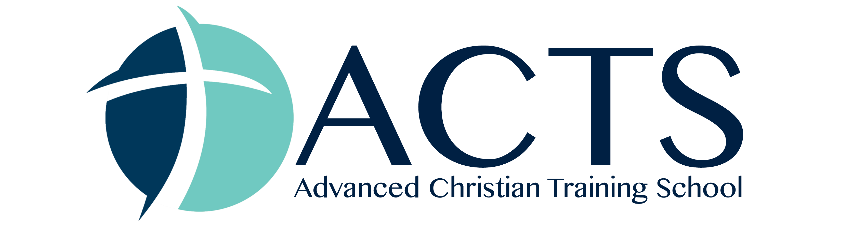 Thank you for your interest in A.C.T.S.!One of the core values of Epic Church International is a dedication to educate God’s people concerning the transformational power of the redemptive work of Jesus Christ, as well as the responsibility we have to teach that to others. Our purpose at Advanced Christian Training School is to make available to the Body of Christ a quality education in the Word of God focused on the development of strong Christian character. A.C.T.S. is for every Christian who is interested in becoming a true disciple of Jesus Christ; both young believers and established Christians. We will help you build a proper foundation in the Word of God enabling you to rightly divide the Word of Truth. A.C.T.S. offers the training you need to apply and live the Word more effectively, develop the discipline to enhance your own precious study time, bring you closer to the maturity you are seeking, and see the results in a truly transformed life.Since 1981, we have consistently been offering the kind of education that is fundamental to the understanding of the true nature of your relationship with The Father as well as with the Body of Christ. It is our desire to see you fulfill your destiny and calling in the local church by investing your gifts in your local church community.  This year, we will continue to offer our hybrid program. Unless otherwise specified, for the twelve weeks per course, classes will meet in person on four predetermined dates, with the other eight classes being remote/video. Those same courses can also be taken remote only. We will also be offering courses that are remote only with no in-person meetings; these will be designated accordingly. Please feel free to contact us for more specific information on how our program works.If you are seeking an education founded in God's Word, look no further than Advanced Christian Training School! A.C.T.S.: Preparation for life, preparation for ministry.Registration FormMarch 12 – June 5, 2024Please fill out this page and the next, and submit with full payment. Personal Information:   Must be completed in full each trimester_____Please check if this is your first time enrolling 	 _____Please check if this is a new address Name _____________________________________________________ Date of Birth _____/_____/____Address _______________________________________________________________________________City __________________________________________________ State __________ Zip Code: _________Primary Phone ______- _______-_________________ Alternate ______-_______-________________ E-Mail: ___/___/___/___/___/___/___/___/___/___/___/___/___/___/___/___/___/___/___/Church Name ________________________________________ City/State _______________________*Classes will continue to be hybrid this TrimesterClass Schedule Trimester 32023 - 2024Please check class(es) you are registering for:Tuesday Evening____1st year		Old Testament Prophets			7:00 - 7:50pm	____2nd year		The Person and Gifts of the Holy Spirit	Remote	____1st year		The Life of Joseph				8:00 - 8:50pm____2nd year		The Book of Hebrews				RemoteWednesday Evening	____1st year		Living a Christ Centered Life			7:00 - 7:50pm	____1st year		1st Corinthians					8:00 - 8:50pm*Unless otherwise specified, all classes are offered as hybrid, meeting 4 x per trimester on pre-determined dates, with the remaining 8 sessions being remote/video. These same classes can be taken remote only.Tuition Information:Each Course ………………………......……………..	$65.00				= $ ___________Two (2) Courses ……………………………………..	$120.00 ($10.00 savings)	= $ ___________Three (3) Courses ……………………....………….	$170.00 ($25.00 savings)	= $ ___________Four (4) Courses…………………………………....	$210.00 ($50.00 savings)	= $ ___________Please check one:	I will be taking classes as hybrid (4 in-person, 8 remote) _______I will be taking classes remote only _______					   		            	Tuition Total    $____________Payment by:	Cash		Check, Check # _______		Credit Card Make checks payable to Epic Church memo ACTSFill out section below for credit cardCredit Card Authorization FormI, __________________________________________ authorize Epic Church International (ACTS)                                (Please print)                   to process $_______________    using my       Check One:                       Visa               Master CardCard number________________________________________________ Security Code __________ (located on back of card) Expiration Date_________________________Card member’s billing address ____________________________________________________________________________________________________Phone Number: _________________________  Signature: _____________________________________________                 Date: ________________Keep a copy of this page for your records Keep this and the following pages for your recordsTrimester 3 March 12 – June 5, 2024Please keep note of your registered classes. If there are any changes in schedule, you will be notified.In Person Classes	Class 1 – March 12-13	Class 4 – April 2-3	Class 8 – April 30-May 1	Class 12 – May 28-29You will be notified in advance of any schedule changes. Please don’t hesitate to ask if you have any questions.Textbooks You will be advised on what, if any, books are necessary to purchase on the first day of class.ENROLLMENT INFORMATION REGISTRATION POLICIESClass SelectionPlease make sure your classes are clearly marked on your registration form. Course changes will be processed without penalty until the end of the third week of classes. Registration and PaymentPlace your completed forms and payment (check or Credit Card information) in a sealed envelope marked ACTS Tuition and place the envelope in one of the locked Offering Boxes in the church building, or mail it to the address below:ATTN:  ACTS Accounting 					Epic Church International					2707 Main Street					Sayreville, NJ 08872Payment can also be made by completing the section for Credit Card information, scanning and emailing it to mpercy@epicchurchintl.org .Total payment is required with form to complete registration.Please do not hand your registration form to staff/faculty during service times.All registrations and payments to be submitted on or before the first day of class. WithdrawalA student may withdraw from the program without penalty until the end of the third week of classes.  A full tuition reimbursement will be provided upon submission of withdrawal. We do not prorate your time in the course. After the third week there will be no reimbursement.Withdrawals must be completed via email stating the following: Full name Courses withdrawing from Reason Email must be sent to mpercy@epicchurchintl.orgAuditA student may audit classes by designating this on the registration form by putting an “A” by the course. You may also change to that designation within the first three weeks of class. In this case, the student is taking classes without academic responsibility (not required to complete assignments or take tests) and does not receive credit for courses. A certificate will not be issued for audited classes. 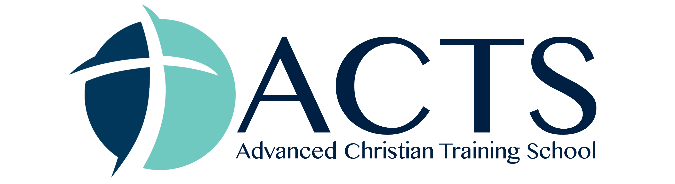 ACADEMIC CALENDAR 2023 - 2024 Trimester 1 	Term Begins 			September 12, 2023 In Person Classes		September 12-13				October 3-4				October 31, November 1				November 28-29Term Ends 			November 29, 2023 Trimester 2 Term Begins 			December 5, 2023 In Person Classes		December 5-6				January 9-10				February 6-7				March 5-6				Christmas Break 		December 19-27, 2023  			No Classes/Videos			Classes Resume 		January 2, 2024 Term Ends 			March 6, 2024Trimester 3 Term Begins 			March 12, 2024   In Person Classes		March 12-13				April 2-3				April 30-May 1				May 28-29Term Ends 			June 5, 2024Graduation 				TBD If you meet the graduation requirements and wish to participate in this ceremony, please send an email to mpercy@epicchurchintl.org by April 5, 2024.  Graduation Eligibility In order to qualify for graduation, you must complete the following number of courses: 1st Year – 12 courses (Eligible for 1st Year graduation) 			2nd Year – 6 courses (Eligible for 2nd Year graduation)Total Courses: 18 courses  Schedule Schedule Schedule Schedule    Tuesday    Tuesday    Tuesday    Tuesday1st yearOld Testament Prophets Elder Eileen Courtien, MBA7:00 - 7:50pm2nd yearThe Person and Gifts of the Holy SpiritRev. Teresa FocarileRemote Only1st   yearThe Life of JosephElder Joan Duszczak8:00 - 8:50pm2nd yearThe Book of HebrewsRev. Maryanne Percy, Ph.D.Remote OnlyWednesdayWednesdayWednesdayWednesday1st yearLiving a Christ Centered LifeElder Adrienne Giordano, Esq.7:00 - 7:50 pm1st year1st Corinthians Rev. Joe Balina8:00 - 8:50pm